20.01.2020г. №10РОССИЙСКАЯ ФЕДЕРАЦИЯИРКУТСКАЯ ОБЛАСТЬМУНИЦИПАЛЬНОЕ ОБРАЗОВАНИЕ«НИЖНЕУДИНСКИЙ РАЙОН»АТАГАЙСКОЕ МУНИЦИПАЛЬНОЕ ОБРАЗОВАНИЕАДМИНИСТРАЦИЯПОСТАНОВЛЕНИЕОБ ОРГАНИЗАЦИИ В 2020 ГОДУ ПРОПУСКА ПАВОДКОВЫХ ВОД НА ТЕРРИТОРИИ АТАГАЙСКОГОМУНИЦИПАЛЬНОГО ОБРАЗОВАНИЯВ целях своевременного предотвращения чрезвычайных ситуаций в период весенне-летнего половодья 2020 года и принятия, конкретных мер по уменьшению материального ущерба народному хозяйству и населению, а также для оперативного руководства проведением аварийно-спасательных и иных неотложных работПОСТАНОВЛЯЕТ: 1.Утвердить оперативный План мероприятий по обеспечению безопасного прохождения весенне-летнего половодья на территории Атагайского муниципального образования в 2020 году (приложение № 1).2.Утвердить Перечень противопаводковых мероприятий на территории Атагайского муниципального образования в 2020 году (приложение № 2).3.Установить контроль специалистов за состоянием уровня паводковых вод и имеющихся гидротехнических сооружений. В случае возникновения критических ситуаций незамедлительно сообщать об этом главе Атагайского муниципального образования.4.Возложить на комиссию по ЧС и ПБ координацию деятельности по проведению предупредительных противопаводковых мероприятий на территории Атагайского муниципального образования, рассмотрение вопросов предупреждения, уменьшения и ликвидации последствий весенне-летнего половодья.5. Комиссии по ЧС и ПБ контролировать, в установленном порядке, использование бюджетных средств на обеспечение безопасного прохождения половодья, а также оформление всех необходимых документов для обращения в районную и областную КЧС по финансированию аварийных и других неотложных работ.6.Рекомендовать уполномоченному участковому Атагайского MО на случай подтопления жилых домов и отселения жителей организовать охрану жилого фонда для предотвращения случаев мародерства.7.Комиссии по ЧС и ПБ администрации Атагайского MО обеспечить информационное обслуживание населения о возможных зонах затопления, предупреждение об ожидаемой опасности и возможной эвакуации.8.Опубликовать настоящее Постановление на официальном сайте администрации Атагайского МО в сети интернет.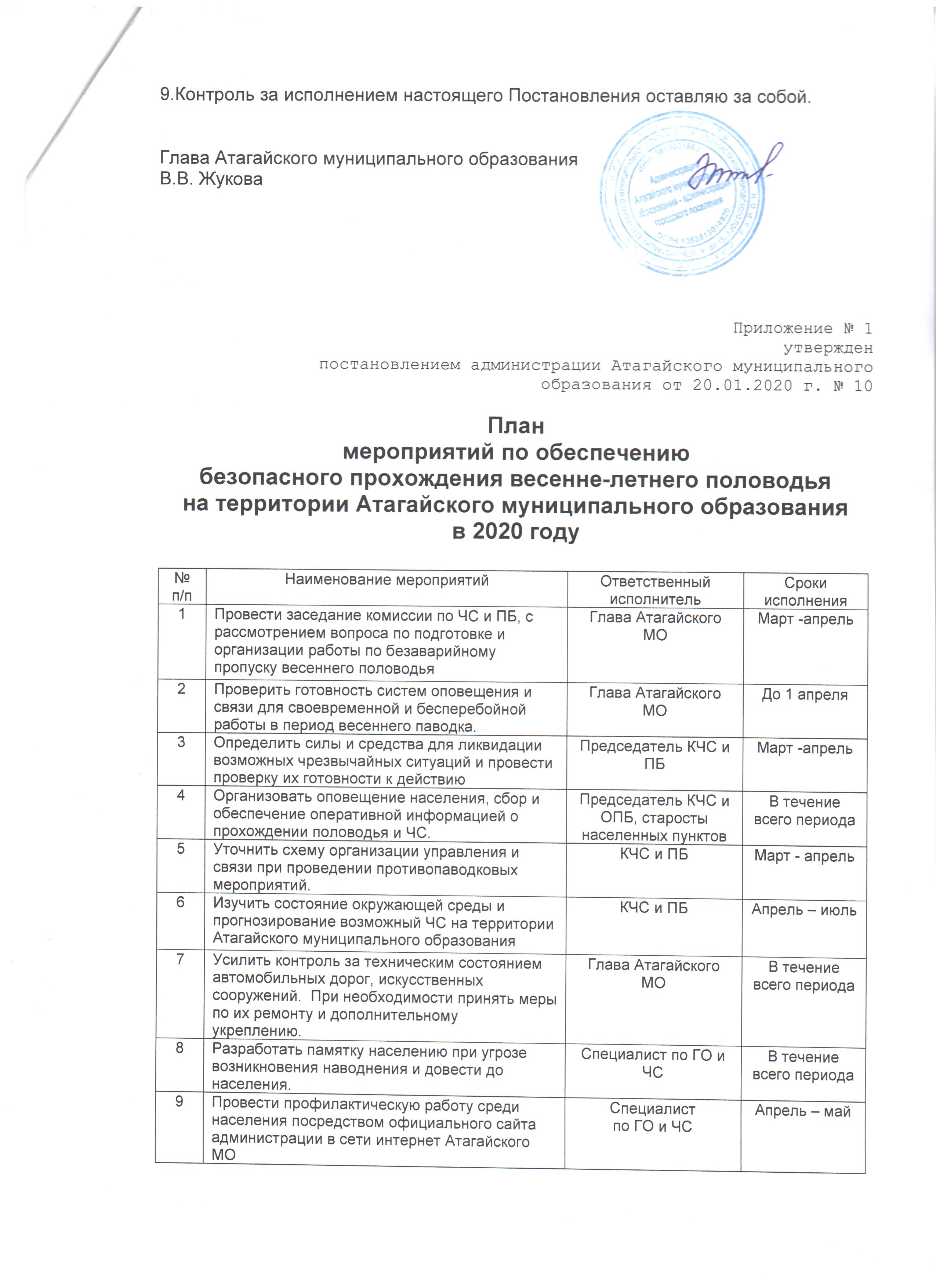 9.Контроль за исполнением настоящего Постановления оставляю за собой.Глава Атагайского муниципального образованияВ.В. ЖуковаПриложение № 1утвержденпостановлением администрации Атагайского муниципального образования от 20.01.2020 г. № 10Планмероприятий по обеспечениюбезопасного прохождения весенне-летнего половодьяна территории Атагайского муниципального образованияв 2020 году Приложение № 2утвержденпостановлением администрации Атагайского муниципального образования от 20.01. 2020 г. № 10Переченьпротивопаводковых мероприятий на территорииАтагайского муниципального образования в 2020 году№ п/пНаименование мероприятийОтветственный исполнительСроки исполнения1Провести заседание комиссии по ЧС и ПБ, с рассмотрением вопроса по подготовке и организации работы по безаварийному пропуску весеннего половодьяГлава Атагайского МОМарт -апрель 2Проверить готовность систем оповещения и связи для своевременной и бесперебойной работы в период весеннего паводка.Глава Атагайского МОДо 1 апреля3Определить силы и средства для ликвидации возможных чрезвычайных ситуаций и провести проверку их готовности к действиюПредседатель КЧС и ПБМарт -апрель4Организовать оповещение населения, сбор и обеспечение оперативной информацией о прохождении половодья и ЧС.Председатель КЧС и ОПБ, старосты населенных пунктовВ течение всего периода5Уточнить схему организации управления и связи при проведении противопаводковых мероприятий.КЧС и ПБМарт - апрель6Изучить состояние окружающей среды и прогнозирование возможный ЧС на территории Атагайского муниципального образованияКЧС и ПБАпрель – июль7Усилить контроль за техническим состоянием автомобильных дорог, искусственных сооружений.  При необходимости принять меры по их ремонту и дополнительному укреплению.  Глава Атагайского МОВ течение всего периода8Разработать памятку населению при угрозе возникновения наводнения и довести до населения.Специалист по ГО и ЧСВ течение всего периода 9Провести профилактическую работу среди населения посредством официального сайта администрации в сети интернет Атагайского МОСпециалист по ГО и ЧСАпрель – май10Предупредить жителей, живущих непосредственно в местах постоянного подтопления под роспись недопустимости сохранения своего имущества в погребах.Председатель КЧС и ПБАпрель11Провести работу с подростками и школьниками интернатов (занятий в школе по правилам безопасного поведения на воде)Руководители образовательных учрежденийАпрель – май12Совместно с руководителями крестьянско – фермерских хозяйств, предприятий и организаций проработать вопрос по   созданию и организации   в населенных пунктах  запасов продовольствия,  медикаментов, ГСМ.КЧС и ПБАпрель13  Совместно с руководителями крестьянско – фермерских хозяйств, предприятий и организаций усилить контроль за талыми водами, поступающими с полей на подтапливаемые территории. Предусмотреть места размещения КРС на случай подтопления животноводческих ферм. Руководители крестьянско – фермерских хозяйств, предприятий и организацийАпрель – июнь14Установить график замеров уровня воды в контрольном створе рек Уда, Кадуйка, Тангуй на наиболее опасных участках. Информацию регулярно сообщать в КЧС и ПБ Руководитель замерных пунктовМай – июль15Подготовить помещения на случай необходимости эвакуации и размещения населения с подтопленных территорий. Руководители образовательных учреждений, гл врач ОГБУЗ Атагайская городская больница, зав клубамиМай – июль16 Руководителям крестьянско – фермерских хозяйств, предприятий и организаций, совместно с руководителем Нижнеудинского филиала ОАО ДСИО разработать график расчистки дорожных откосов, водоотводных канав для беспрепятственного пропуска талых вод и предотвращения подтопления жилого фонда. Руководители крестьянско – фермерских хозяйств, предприятий и организаций, руководитель Нижнеудинского филиала ОАО ДСИО Апрель - май17Взять под контроль координацию действий всех организаций и предприятий, независимо от их организационно – правовой формы, привлекаемых для проведения  противопаводковых мероприятий в период чрезвычайной ситуации.Глава Атагайского МОМай – июль18Провести командно-штабную тренировку с членами противопаводковой комиссии, руководителями с/х предприятий, предприятий, бюджетными организациями на тему: "Действия органов управления и сил Атагайского МО по защите населения от ЧС, вызванных наводнением"Председатель КЧС и ПБАпрель 19При наличии финансирования  организовать работы согласно Перечня противопаводковых мероприятий на территории Атагайского МО в 2020г. Администрация МО, руководители организаций и  предприятийМай 20Оценить обстановку в зонах возможного затопления (подтопления), подготовить предложения по эвакуации населения из районов затопления и организации жизнеобеспечения. КЧС и ПБНа период паводка21Предусмотреть запас продовольствия и медикаментов, предметов первой необходимости для населения, попадающего в зоны ЧС.КЧС и ПБНа период паводка22Обеспечить медицинское обслуживание населения в зонах возможного затопления. В ОГБУЗ  Атагайская городская больница, в частности в здании поликлиники обеспечить дополнительных 10 коек, с пастельными принадлежностями, обеспечить продуктами питания (согласовано с гл. врачом)Гл. врач ОГБУЗ Атагайская городская больницаНа период паводка23По окончании паводка подготовить и провести заседание КЧС и ПБ по прохождению весеннего паводка, проведении противопаводковых мероприятий.Председатель КЧС и ОПБПо окончании паводка№ п/пНаименование мероприятияСроки проведенияОтветственные исполнители1Проведение разъяснительной работы среди населения по правилам поведения и порядку действий в случае затопления и проведения эвакуацииМарт - апрельКЧС и ПБ Атагайского МО2Установление деревянных пешеходных переходов в районе ледовой переправы  д. Каз – БадарановкаМарт - апрельРуководитель Нижнеудинского филиала ОАО ДСИО 3Укрепление дорожного полотна в р.п. Атагай, соединяющего ул. Победы  и ул. За Мир По мере необходимостиРуководитель Нижнеудинского филиала ОАО ДСИО.4Завоз продуктов первой необходимости на случай возникновения ЧС в уч. Октябрьский, д. Ук – Бадарановка, д. Шипицина, п. Усть Кадуй, п. Лесной, уч. Балакшин БорПо мере необходимости Руководители торговых предприятий5Обеспечение общественного порядка в зонах затопленияНа период прохождения паводкаУполномоченный участковый полиции6Организация взаимодействия с ЕДДС Нижнеудинского района по обмену информацией о паводковой ситуацииНа период прохождения паводкаКЧС и ПБ Атагайского МО7Организация взаимодействия с КЧС и ОПБ Нижнеудинского района для привлечения дополнительных сил и средств для недопущения и ликвидации последствий паводковНа период прохождения паводкаКЧС и ПБ Атагайского МО